   Smlouva o servisní činnosti Číslo smlouvy Zhotovitel: 10-05-2021uzavřená níže uvedeného dne, měsíce a roku v den podpisu smlouvy mezi smluvními stranami:Objednatelem: 	Národní zemědělské muzeum, s. p. o.			Kostelní 1300/44, 170 00 Praha 7Zástoupeným:   xxx, ve věcech smluvních,axxx, ve věcech technickýchbank.sp. : 	xxx	    				xxx			IČ	    :	75075741				DIČ	    : 	CZ75075741aZhotovitelem: 		Siemens, s.r.o.			Smart Infrastructure - REU			se sídlem Praha 13, Siemensova 1, PSČ 155 00 zástupce : 	xxx                  	oba v plné moci 			bank.sp. : 	xxx			    		xxx			IČ	    : 	00268577			DIČ	    : 	CZ00268577Společnost zapsaná v obchodním rejstříku u Měst.soudu v Praze, odd. C, vložka 625.Předmět smlouvyZhotovitel bude provádět:pravidelné profylaktické prohlídky (dále jen „servisní práce“) a poruchový servis na zařízení měření a regulace (dále jen MaR),v objektech :Národního zemědělského muzea v Ostravěna adrese:Vítkovice 3033, 703 00 Ostrava-Vítkovicev rozsahu a ve smyslu dalších bodů této smlouvy a Objednatel se za řádně provedené plnění zavazuje uhradit Zhotoviteli smluvní cenu, popř. jiné zde sjednané náklady.Četnost a obsah servisních pracíČetnost a obsah servisních prací a poruchového servisu jsou specifikovány v příloze č. 1 této smlouvy.Provozní předpisy zařízeníObjednatel smí se zařízením manipulovat jen v souladu s uživatelským návodem, předpisem výrobce pro provoz, obsluhu a údržbu zařízení.Objednatel neprodleně uvědomí Zhotovitele o každé havárii, jež by mohla ovlivnit funkci servisovaného zařízení, jakož i o závadách způsobených z vyšší moci, mimořádným opotřebením, neodborným zásahem nebo porušením předpisu výrobce.Opravy zjištěných závad na kabeláži zajišťuje Objednatel vlastními silami nebo externími pracovníky.Zhotovitel nezajišťuje práce spojené s demontáží a montáží regulačních ventilů, čidel a obdobných komponent na potrubí. Dodávku těchto prací zajistí v případě potřeby Objednatel vlastními silami nebo externími pracovníky. V případě poruchy na zařízení MaR je Objednatel povinen provozovat příslušnou technologickou část zařízení (pokud je toho schopno) v ručním režimu tak, aby zabránil vzniku škod nebo je omezil na nejmenší možnou míru.Objednatel zajišťuje periodické revize elektrických zařízení dle ČSN 33 1500.Náhradní díly pro servis a opravy zajišťuje Zhotovitel na základě objednávky Objednatele.Všeobecné podmínky provádění smlouvyKonkrétní termín výkonu servisních prací bude dohodnut telefonicky, případně e-mailem mezi Objednatelem a Zhotovitelem a upřesněn minimálně s 2 týdny před požadovaným termínem. V zásadě však platí, že bude prováděn během běžné pracovní doby, tj. ve dnech pondělí - pátek v čase 8:00 – 16:00 hod.Po provedení servisních prací je Zhotovitel povinen do 7 dnů předložit Objednateli doklad o provedení.Objednatel zajistí pro pracovníky Zhotovitele vstup do příslušných prostor vč. bezpečného přístupu k servisovanému zařízení dle místních BOZP. Zhotovitel předloží Objednateli seznam pracovníků, kteří se budou na servisní činnosti u Objednatele podílet.Objednatel zajišťuje internetové připojení pro zařízení dálkového přístupu cRSP.Objednatel poskytne pracovníkům Zhotovitele bezplatně k dispozici:platnou dokumentaci servisovaných systémů,osobu znalou pracovních podmínek Objednatele,technické pomůcky pro bezpečný přístup k zařízení (lávky, zdvihací plošinu, atp.),energie nutné pro výkon činnosti,parkovací místo pro servisní vůz v době prohlídek nebo poruchového servisu.V případě prodlení Objednatele s plněním povinností uvedených v článcích 4.3. – 4.5. této smlouvy není Zhotovitel v prodlení s plněním této smlouvy. Nemohl-li Zhotovitel provést plnění ve sjednané lhůtě v důsledku nedostatku součinnosti se strany Objednatele, je Zhotovitel oprávněn požadovat náhradu již vynaložených nákladů na plnění.Cena prací a podmínky při poruchovém servisuZhotovitel opraví za úhradu všechny závady na zařízení.hodinová sazba servisního technika na místě:					xxx Kč/hodhodinová sazba servisního technika vzdálený přístup:				xxx Kč/hodcestovní náklady – kilometrovné:					      		xxx Kč/kmÚčtována je každá započatá hodina.  K fakturované ceně bude připočtena DPH v zákonné výši. Zhotovitel zahájí provádění poruchového servisu bez zbytečného odkladu, nejpozději však do 2 dnů poté, co mu bude taková závada Objednatelem oznámena, pokud se smluvní strany nedohodnou jinak. Státní svátky a dny pracovního klidu se do uvedené lhůty nezapočítávají. Je-li to z povahy věci technicky možné, zajistí Zhotovitel provizorní opatření k zajištění provozu technologie do doby odstranění závady.Ohlášení závady Objednatelem písemnou nebo jinak prokazatelnou formou na uvedené kontakty:	Siemens, s.r.o.	Smart Infrastructure - REU	Siemensova 1	155 00 Praha 13E-mail: 		xxxTel.:			xxx	v pracovní době od 8:00 do 16:30			xxx 	mimo pracovní dobu a ve dnech pracovního kliduZa vyzvání se nepovažuje vzkaz na záznamové zařízení.Cena za náhradní díly nebo zařízení bude specifikována vždy ke každému případu a musí být odsouhlasena Objednatelem. Odsouhlasené a použité náhradní díly boudou fakturovány dle aktuálně platného ceníku Zhotovitele.Sazby pro vyúčtování poruchového výjezdu jsou určeny v čl. 5.1. a čl. 5.5 s vazbou na skutečné hodnoty uvedené v zápise o poruše. Má se za to, že vyúčtování poruchového výjezdu je odsouhlaseno Objednatelem v okamžiku podpisu zápisu o poruše.Cena prací za servisní práceZa servisní práce v rozsahu dle čl. 2 uhradí Objednatel cenu ve výši:3 915,- Kč bez DPH/měsíc(slovy: tři tisíce devět set patnáct korun českých bez DPH)K fakturované ceně bude připočtena DPH v zákonné výši. Zhotovitel je oprávněn jednostranně upravit výši sjednané ceny z důvodu inflace. Inflací se rozumí meziroční inflace měřená vzrůstem indexu spotřebitelských cen a zboží, vyhlašovanou jednou ročně Českým statistickým úřadem za rok předcházející.Cena dle tohoto článku se zvyšuje o tolik procent, kolik procent činila inflace vyhlášená za předchozí kalendářní rok. Cena zvýšená z důvodu inflace se považuje za cenu sjednanou. Zvýšení ceny je účinné k datu výročí podpisu smlouvy. Zhotovitel zašle Objednateli oznámení o zvýšení ceny nejpozději ke dni účinnosti zvýšení ceny.FakturaceFaktury za servisní práce budou Zhotovitelem zaslány 4x ročně v periodě 3 měsíců, a to na ¼ částky uvedené v čl. 6, kdy první faktura bude zaslána v měsíci následujícím po podpisu této smlouvy.Faktury za provedení poruchového servisu včetně protokolu o provedení poruchového servisu budou Zhotovitelem zaslány vždy po ukončení poruchového servisu, a to do 14 dnů od DUZP.Faktura (daňový doklad) musí obsahovat zejména:označení faktury a její čísločíslo a datum podpisu smlouvy o dílonázev a sídlo strany oprávněné a povinnépředmět plněníden odeslání faktury a termín splatnostinázev peněžního ústavu a číslo účtu, na který má být provedena úhradaSAP číslo.Splatnost všech faktur je 30 dnů po obdržení Objednatelem. Ve sporných případech se má za to, že faktura (daňový doklad) byla doručená 4. den od prokazatelného data zaslání Objednavateli.ZárukaZáruční lhůta na dodané díly a práce provedené v rámci poruchového servisu je 24 měsíců od provedení poruchového servisu. Zhotovitel odstraní reklamované vady, za které odpovídá, zdarma v rámci poskytnuté záruky.Záruka se nevztahuje na vady, jejichž příčina spočívá v:neodborném zásahu nebo neodborně prováděné obsluze systému osobami na straně Objednatele,neoprávněnému zásahu třetí osoby nebo ve vnějších vlivech včetně živelních událostí a v nedodržení podmínek provozu systému,spotřebním charakteru dodaného materiálu (např. žárovky, pojistky, baterie apod.) PojištěníZhotovitel je povinen mít ode dne zahájení poskytování plnění podle Smlouvy a dále po celou dobu trvání závazku ze Smlouvy uzavřenou pojistnou smlouvu o pojištění odpovědnosti za škodu způsobenou Zhotovitelem při výkonu činnosti třetím osobám.Zhotovitel je povinen předložit Objednateli potvrzení o pojištění kdykoli v průběhu trvání závazku ze Smlouvy do 15 dnů ode dne, kdy k tomu byl Objednatelem vyzván.Pokuty a náhrady škodyV případě prodlení Zhotovitele s plněním termínu sjednaného podle této smlouvy vzniká Objednateli právo na smluvní pokutu ve výši 0,05% za dodávky dle této smlouvy,- Kč za každý den prodlení.Při nedodržení termínu splatnosti daňového dokladu – faktury má Zhotovitel právo na smluvní pokutu ve výši 0,05 % z dlužné částky za každý den prodlení.Zaplacení smluvní pokuty nezbavuje Zhotovitele povinnosti splnit závazek stanovený touto smlouvou.Smluvní pokuty jsou splatné do 30 dní ode dne doručení písemné výzvy.Ostatní ujednáníPráva a povinnosti vyplývající z této smlouvy nelze bez písemného souhlasu druhé smluvní strany převádět na třetí stranu.HW instalovaný Zhotovitelem v objektu Objednatele pro účely provádění servisních prací:xxx;je Objednateli zapůjčen po dobu platnosti servisní smlouvy. Po ukončení servisní smlouvy je Objednatel povinen umožnit pracovníkům Zhotovitele demontáž uvedeného zařízení a zařízení vrátit do 30 dnů od data ukončení smlouvy. V případě nevrácení je Zhotovitel oprávněn Objednateli zařízení vyúčtovat za cenu 17 226,- Kč bez DPH.  Smlouva se uzavírá na dobu neurčitou.Smlouva nabývá platnosti dnem podpisu oprávněných zástupců obou smluvních stran a účinnosti dnem zveřejnění smlouvy v registru smluv. Obě strany se dohodly na tříměsíční výpovědní lhůtě. Výpovědní lhůta začíná běžet od prvního dne následujícího měsíce po obdržení písemné výpovědi.Zhotovitel není povinen plnit tuto smlouvu, pokud takovémuto plnění brání jakékoli překážky vyplývající z národních nebo mezinárodních předpisů z oblasti práva mezinárodního obchodu anebo na základě embarg či jiných sankcí.Smlouvu lze měnit nebo doplňovat pouze písemnými dodatky, takto označovanými a číslovanými vzestupnou řadou, po dohodě obou stran a podepsanými oprávněnými zástupci smluvních stran uvedenými v záhlaví smlouvy. Jiná ujednání jsou neplatná.V případě vzniku sporu při provádění této smlouvy nebo v přímé souvislosti s ní, zavazují se smluvní strany snažit se takový spor vyřešit nejprve smírně jednáním. Jestliže se spor nepodaří vyřešit smírně jednáním, bude předložen věcně příslušnému soudu pro Prahu 13 k rozhodnutí.Záležitosti neupravené touto smlouvou se řídí Obecnými obchodními podmínkami Siemens, s.r.o., které tvoří přílohu č. 2 této smlouvy. V případě rozporu mezi ustanoveními smlouvy a Obecnými obchodními podmínkami Siemens, s.r.o. mají přednost ustanovení smlouvy.Smluvní vztahy výslovně neupravené touto smlouvou nebo upravené částečně, se řídí i příslušnými ustanoveními zákona č. 89/2012 Sb., občanský zákoník, ve znění pozdějších předpisů a předpisy souvisejícími.Smluvní strany výslovně potvrzují, že tuto smlouvu uzavírají jako podnikatelé při svém podnikání. Ani jedna smluvní strana vůči druhé nemá postavení slabší strany.Smlouva se vyhotovuje ve 2 vyhotoveních s platností originálu, z nichž každá strana obdrží po jednom výtisku.Přílohy :Příloha č. 1 –     SI RSS CZ Portfolio služebPříloha č. 2 –	Četnost, obsah a cena servisních prací Příloha č. 3 –	Obchodní podmínky Siemens, s.r.o.Příloha č. 4 –	Plná moc – ZhotovitelVe Praze dne: Za Objednatele:						   	Za Zhotovitele :…………………………………………			……….……….………………             Národní zemědělské muzeum, s.p.o.			 Siemens s.r.o.………………………………								 Siemens s.r.o.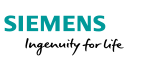 